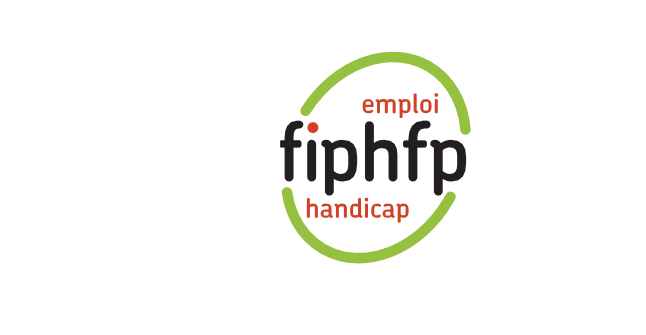 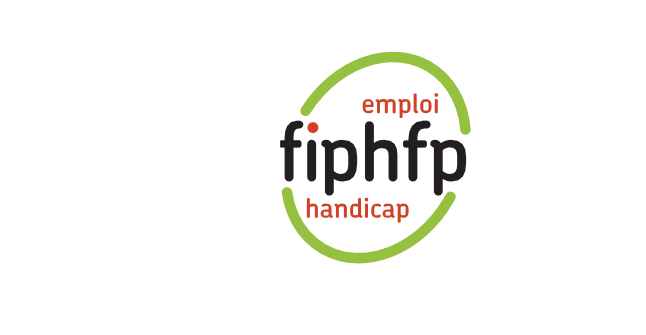 Handi-Pacte Occitanie – KIT PPRAxe 1 : Ouverture du dossierFormulaire de réponse à une proposition de PPRA renvoyer à votre collectivité dans un délai de 15 jours après réceptionCivilité : Nom et prénom : ………………………………………………………………………………………………Adresse : ..……………………………………………………………………………………………………..Code postal : ………………… 	Ville : ….…….……………………………………………………….Date de naissance :  …..…/…..…/…..… personnel : ……………………………………  professionnel : ……………………………………..Courriel personnel : ……………………………… Courriel professionnel : ………………………………Statut : 	Date d’entrée dans la Fonction Publique : …..…/…..…/…..…Filière : …………………………… Catégorie : A    B    C     Grade : ……………………………….Collectivité : ............................................................................................................................................Service : ………………………………………………………………………………………………………….Intitulé du poste : ………………………………………………………………………………………………..Après lecture et prise de connaissance de l’ensemble des documents relatifs à la Période de Préparation au Reclassement qui m’ont été transmis (courriers et plaquette d’information) :OUI      Je souhaite bénéficier d’une Période de Préparation au Reclassement et je m’engage à                      respecter les conditions afférentes au dispositifDate de reprise des fonctions envisagée : ………………………………NON    Je refuse la Période de Préparation au Reclassement et je m’engage à effectuer les                démarches nécessaires à la demande d’un reclassement  Je refuse la Période de Préparation au Reclassement et refuse également toute possibilité de reclassementLe ………………………… à ………………………………….Signature de l’agent